ATENCIÓN A POBLACIÓN VULNERABLE OCTUBRE 2022A continuación, se presentan las acciones realizadas por la Oficina de Gestión Social de la Empresa de Renovación y Desarrollo Urbano de Bogotá, para la atención de la población identificada en las zonas de intervención.Dichas acciones son el resultado de la articulación interinstitucional e intersectorial con entidades de nivel Distrital, Nacional, público y privado que, de acuerdo a su misionalidad les corresponde atender las necesidades y solicitudes presentadas por la población en cada territorio. Las actividades se presentan en la siguiente tabla:Elaboró:Luz Nancy Castro Q.Oficina de Gestión Social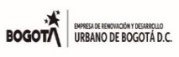 OFICINA DE GESTION SOCIAL - ERU
REPORTE ACCIONES POBLACION VULNERABLEOFICINA DE GESTION SOCIAL - ERU
REPORTE ACCIONES POBLACION VULNERABLEOFICINA DE GESTION SOCIAL - ERU
REPORTE ACCIONES POBLACION VULNERABLEoct-22oct-22oct-22FECHAACTIVIDADBENEFICIARIOSENTIDAD01, 05, 08, 15.10.2022En el marco del proceso de modificación del plan parcial III Quebradas se desarrollaron reuniones con líderes rurales y 3 Mesas de trabajo con la comunidad residente en el polígono, con el fin de presentar la estructura base del Plan parcial, recoger observaciones, propuestas y resolver inquietudes de la comunidad.Comunidad veredas El Uval y La RequilinaALCALDÍA LOCAL DE USME, IDU, TRANSMILENIO, ERU18 y 27.10.2022Abordaje social al predio SB12-11, con el fin de entregar ofertas inmobiliarias a la señora Martha Liliana Córdoba Roncancio, residente en el predio y fijar aviso informando sobre la programación de la diligencia de entrega del inmueble.Madre cabeza de hogarOficina de Gestión Social de la ERU10 y 27.10.2022Participación en la reunión de la Comisión Local de Participación de la localidad de Usme, con el fin de presentar las acciones adelantadas en el marco del proceso de modificación del Plan Parcial Usme Tres QuebradasComunidad Veredas La Requilina y el UvalAlcaldía Local Usme, IDPAC, Sec. Salud - Subred Sur, Sec. Distrital de Integración Social - Subdirección Local de Usme, IDIPRON, IPES, IDPYBA, ERU, MEBOG03, 24.10.2022Jornada de atención en carpa, ubicada en el parque del barrio San Bernardo Plan Parcial Centro San BernardoComunidad San BernardoIDU, METRO BOGOTA, PERSONERÍA DISTRITAL, SDP, ERU19.10.2022Participación en el Comité Operativo Local de Habitabilidad en Calle de la localidad de Santafé, con el fin de coordinar acciones para la atención de las problemáticas identificadas en el barrio San Bernardo, en el marco de los planes parciales en desarrolloComunidad San BernardoAlcaldía Local Santafé, Sec. Salud - Subred Centro Oriente, Sec. Distrital de Integración Social - Subdirección Local de Santafé, IDPAC, SDHT, IDIPRON, IPES, IDPYBA, ERU, MEBOG, SDP, IDU, SDM, UAESP, SED07.10.2022Reunión de articulación interinstitucional Mesa Situacional Salud COVID 19, Localidad de BosaComunidad Brisas del Tintal, El Edén, El PorvenirAlcaldía Local Bosa, Sec. Salud - Subred Occidente, Sec. Distrital de Integración Social - Subdirección Local de Bosa, IDIPRON, IPES, IDPYBA, ERU, MEBOG11.10.2022Recorrido guiado por personas de la comunidad a lugares representativos de Oficios Tradicionales en el barrio San BernardoComunidad San BernardoSubgerencia Urbana y Oficina de Gestión Social de la ERU y representantes de la comunidad19.10.2022Participación en la FERIA SECTORIAL DE PARTICIPACION SECTOR HABITAT en la cual fueron presentados los proyectos y servicios de la ERU como parte del sector HábitatComunidad KennedySDHT, CVP, EAAB, UAESP, ERU20.10.2022Sesión presencial Consulta Previa con la comunidad representante del Cabildo Muisca de Bosa, con el fin de presentar el avance cronogramas cumplimiento de acuerdos Cabildo MuiscaAlcaldía local de Bosa, Defensoría del Pueblo, Personería Distrital, Procuraduría, Min. Interior, SDHT, SDP, IDU, SDM, SDA, ERU, Sec. Gobierno, EAAB, 25 y 27.10.2022En el marco del Plan Parcial Voto Nacional Bronx, desarrollo de las acciones interinstitucionales, con el fin de sensibilizar a la comunidad sobre el manejo adecuado de basuras, control de vectores y parqueo inadecuado en vía pública, que facilite la construcción de la sede de la Alcaldía local de los Mártires y el edificio de Talento CreativoComunidad Voto Nacional - Bronx - La EstanzuelaSec. Salud - Subred Centro Oriente, UAESP, Sec. de Movilidad, ERU